    桃園市進出口商業同業公會 函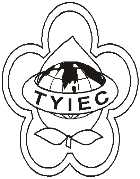          Taoyuan Importers & Exporters Chamber of Commerce桃園市桃園區中正路1249號5樓之4           TEL:886-3-316-4346   886-3-325-3781   FAX:886-3-355-9651ie325@ms19.hinet.net     www.taoyuanproduct.org受 文 者：夏暉物流有限公司 發文日期：中華民國111年2月9日發文字號：桃貿豐字第111029號附    件：主   旨：「輸入禽畜肉品供食品用途應檢附輸出國官方證明文件」訂定草案，請查照。說   明：     ㄧ、依據桃園市政府衛生局桃衛食管字第1110008636號函辦理。     二、食藥署業於中華民國111年1月26日以FDA食字第1101302208號公告預告，請至衛生福利部網站「衛生福利法規檢索系統」下「法規草案」網頁及衛生福利部食品藥物管理署網站「公告資訊」下「本署公告」網頁自行下載。     三、對於本公告內容有任何意見或修正建議者，請於本公告刊登公報之次日起60日內陳述意見或洽詢: (一)承辦單位: 衛生福利部食品藥物管理署 (二)地址: 台北市南港區昆陽街161-2號 (三)電話: 02-2787-7322 (四)電子信箱: lydialin1109@fda.gov.tw理事長  簡 文 豐